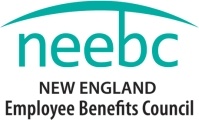 FOR IMMEDIATE RELEASE					Contact: Melissa Maichleessentia Marketing & PR								781.534.8620								Melissa@essentiamarketingandpr.comThe New England Employee Benefits Council Presents “Thriving in Retirement: How Much Is Enough?”WALTHAM, MA – Wednesday, April 2, 2014—The New England Employee Benefits Council (NEEBC) presents “Thriving in Retirement: How Much Is Enough?” a Strategic Connection Series. The April 25 event will tackle the essential and complicated issues surrounding retirement  planning, including life expectancy, return on investments, how much money to contribute, and determining needs and wants during retirement. Leading retirement plan experts will discuss how to calculate the amount of wealth that is needed during retirement.  They will also share ideas about how to engineer effective wealth accumulation strategies for successful retirement experiences. Speakers for the event include: Charles Burke, Sales Director, MetLife; Charlie Cahill, Managing Director and Consulting Actuary, P-Solve Cassidy; David Fairburn, Retirement Actuarial Associate, Aon Hewitt; Larry Massaro, Retirement Income Product Owner, Vanguard; Bette Phillos, ‎Manager, Benefit Operations & Compliance, EMC; and Sally Bradley-Golding, Vice President of Strategic Alliances, Financial Engines. The April 25 program is sponsored by Allianz Global Investors and Vanguard and will be held from 8:30 am to 12:00 pm at the Waltham Woods Conference Center, 860 Winter Street, Waltham. More information about NEEBC is available at www.neebc.org. For complete details about the event, click here. Register for the event here, by calling 781-684-8700 or contacting sue@neebc.org. -more-page 2 NEEBC program – Thriving in Retirement: How Much Is Enough?About NEEBCNEEBC (www.neebc.org) is a Waltham, Massachusetts nonprofit that advances knowledge and education in employee benefits. NEEBC’s 1,250 members manage benefits for an estimated 2.5 million employees. Members include employers and providers of benefits consulting and services throughout New England. NEEBC’s monthly educational programs feature presentations by guest speakers on topics of interest to the benefits community. Members have the opportunity to discuss ideas, become informed about new developments in the field and network with peers. Follow NEEBC on Facebook at https://www.facebook.com/Neebc, on LinkedIn at http://www.linkedin.com/groups/NEEBC-1605507/about and on Twitter at @NEEBC. 